All. 1PROGETTO “PROVACI ANCORA, SAM!” - ANNO 2024/25MODULO CANDIDATURA PER L’INSERIMENTO NELL’ALBOAl Servizio Diritto allo Studio Orientamento, Inclusione scolastica, Contrasto alla dispersione Dipartimento Servizi EducativiDivisione EducativaUfficio protocollo n. 17                    via Bazzi 4, Torino - 10152La/Il sottoscritt….  (1)|__________________________________________________| |___________| |______________________________|	|______|	Nome e cognome 					   Data di  nascita		Luogo di nascita		Provincia|__________________________________| |______| |_____________________________________________________| |____________|Residente nel Comune	       Provincia			   Indirizzo        				 CAP|________________________|	telefonoin qualità di Legale Rappresentante del |_____________________________________________________________________|				               Denominazione dell’Organizzazione TerritorialeRagione sociale  |_______________________________________________________________________________________|Iscrizione al RUNTS (Registro Unico Nazionale del Terzo Settore) |__________|							  numero di iscrizioneIscrizione al Registro delle Associazioni della Città di Torino |__________|						       numero di iscrizione|________________________________|	Codice Fiscale/ P.IVAcon sede in |_______________________________________________________________________________| |____________|					Indirizzo completo della sede legale				CAP|____________________________________________________________________________________________________|telefono – e-mailRivolge domanda per inserimento nell’Albo del Progetto "Provaci ancora, Sam!", allegando su carta intestata:• Istanza (Allegato 1A)	• Presentazione dell’Organizzazione Territoriale (Allegato 1B)               Luogo e data								Firma leggibile (2)       ----------------------------------						-------------------------------------------------All. 1Afac- simileCarta intestata dell’Organizzazione TerritorialeDipartimento Servizi EducativiDivisione EducativaServizio Diritto allo StudioOrientamento, Inclusione scolastica, Contrasto alla dispersionevia Bazzi 410152 TORINOISTANZA DI PARTECIPAZIONELa/Il sottoscritta/o ___________________________  in qualità di  _______________________________    presenta formale istanza di iscrizione all’Albo del Progetto “Provaci ancora, Sam!” (PAS).A tal fine dichiara:Per gli enti iscritti alla Camera di Commercio (compilare):Numero di Iscrizione: ________________________Natura Giuridica: ________________________Denominazione: ________________________Sede Legale: ________________________Oggetto prevalente dell’attività: ________________________Codice fiscale: ________________________P. Iva: ________________________Legale Rappresentante: ________________________Per tutte le Organizzazioni Territoriali (spuntare le voci ove applicabile):che l’attività viene svolta, non a fini commerciali, ma rientra nelle attività istituzionali dell’Ente stesso;l’iscrizione al Registro delle Associazioni della Città di Torino e/o al RUNTS (Registro Unico Nazionale del Terzo Settore);che l’iscrizione ai suddetti Registri non è prevista: in tal caso fornire autodichiarazione che motivi tale esonero;l’inesistenza delle cause ostative di cui al D.lgs. 6 settembre 2011 n. 159 e s.m.i. (disposizione antimafia);di non avere pendenze di carattere amministrativo nei confronti della Città, salvi i casi di rateizzazione debitamente approvati e in corso di effettuazione regolare;di attenersi a quanto disposto dal D.Lgs. 39/2014 in merito all’attuazione della direttiva 2011/93/UE relativa alla lotta contro l’abuso e lo sfruttamento sessuale dei minori e la pornografia minorile e che il personale che sarà impiegato nello svolgimento del servizio non è incorso in condanne per alcuno dei reati indicati all’articolo 25 del D.P.R. 14/11/2002 n. 313;il possesso di una struttura organizzativa adeguata all’efficace gestione dell’attività di cui al presente bando;di essere in grado di svolgere l’attività tenendo conto dell’entità e delle caratteristiche qualitative della stessa e di accettare espressamente le condizioni previste dal Progetto;l’impegno ad di assicurare la tutela della riservatezza dei dati (sia cartacei che informatici) degli utenti e delle rispettive famiglie, garantendo la custodia riservata nel rispetto delle indicazioni previste dal regolamento UE 2016/679 e dal Regolamento comunale “Trattamento dati personali” n. 387;l’impegno a stipulare, nel caso di realizzazione del Progetto, un’assicurazione per la responsabilità civile verso i terzi nei confronti di tutte le risorse umane impegnate nel Progetto, ai sensi dell’art. 4 Legge 11/08/91 n. 266 e Decreti ministeriali attuativi;l’impegno a stipulare, nel caso di realizzazione al Progetto, un’assicurazione per la responsabilità civile derivante da danni cagionati dalle/i minori beneficiari del progetto ad altri/e minori, agli operatori e a terzi;l’impegno ad assicurare le/i beneficiarie/i del Progetto contro gli infortuni che possono occorrere nei contesti non scolastici;di applicare per tutti i propri addetti (soci, dipendenti o non dipendenti), le condizioni normative e retributive previste dal contratto collettivo nazionale e territoriale di riferimento, stipulato dalle associazioni dei datori e dei prestatori di lavoro comparativamente più rappresentative sul piano nazionale e/o quelli il cui ambito di applicazione sia strettamente connesso con le attività oggetto del progetto;di osservare le norme in materia di prevenzione, protezione e sicurezza del lavoro contenute nel D. Lgs 81/2008 e s.m.i.;di impegnarsi a comunicare tempestivamente qualsiasi variazione della eventuale compagine sociale;di essere in regola con gli obblighi relativi al pagamento dei contributi previdenziali e assistenziali a favore dei lavoratori;di essere in regola con le norme che disciplinano il diritto al lavoro dei disabili ai sensi dell’art. 17 della Legge n. 68 del 12/3/99 e s.m.i., ovvero, qualora non soggetti a tali obblighi, la dichiarazione di responsabilità attestante la condizione di non assoggettabilità alla Legge 68/99;che le eventuali attività extrascolastiche  si svolgeranno in sedi prive di barriere architettoniche o comunque accessibili a persone svantaggiate al fine di favorire in ogni modo l’accessibilità e la partecipazione.Torino,   										FirmaAll. 1BCarta intestata dell’Organizzazione TerritorialePresentazione dell’Organizzazione TerritorialeCandidatura a valere sui seguenti ambiti di progetto (possibile effettuare più di una scelta)         PREVENZIONE PRIMARIA ⁪			             Circoscrizione/i scelta/e ______					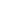          PREVENZIONE SECONDARIA:         Tutela Integrata ⁪         				            Circoscrizione/i scelta/e ______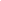          Centri Provinciali per l’Istruzione degli Adulti 	            Circoscrizione/i scelta/e ______    ⁪                               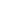 1) PRESENTAZIONE DELL’ORGANIZZAZIONE TERRITORIALE: mission e scopi presenti nello Statuto, in coerenza con quanto previsto dal PAS, con particolare riguardo ai temi della dispersione scolastica  (massimo 20 righe, in forma di abstract per eventuali utilizzi relativi allo sviluppo progettuale)____________________________________________________________________________________________2) RISORSE UMANE E STRUTTURE CHE L’ORGANIZZAZIONE TERRITORIALE PRESENTI/INTENDE  IMPEGNARE/UTILIZZARE NEL PROVACI ANCORA, SAM!2a)  RISORSE UMANE - Fornire il numero e allegare i CV delle figure presenti/che potrebbero essere impegnate nel Sam:Educatrici/ori riconosciuti/e, in relazione alle seguenti norme: DM 8/10/1998, n. 520 “Regolamento recante norme per l’individuazione della figura e del relativo profilo professionale dell’educatore professionale, ai sensi dell’art. 6, comma 3, del D.Lgs. 30/12/1992, n. 502”; DM 19/3/1999; equipollenze DM 27/7/00 e DM 22/6/2016; legge per la costituzione degli albi e ordini Legge 3/2018); (c.f.r. Legge 27/12/2017, n. 205, G.U. n. 302 del 29/12/2017 Suppl. Ordinario 62 - Legge di Bilancio 2018); (D.G.R. del 16/05/2019 n. 128-9035 “Nuove indicazioni riguardanti il personale con funzioni di educatore professionale operante nei servizi sanitari, socio-sanitari e socio-assistenziali della Regione Piemonte”) 			N. ________Operatrici/ori educative/i 									N. ________Volontarie/i 										N.  ________Altre eventuali figure: (Corpo Europeo di Solidarietà - ex Servizio Volontario Europeo - Servizio Civile Universale, Orientatori, Mediatori interculturali etc.) 					N. ________2b)  STRUTTUREIndicare la/le  Circoscrizione/i nelle quali l’Organizzazione territoriale ha la/le sede/i operativa/e e indicare le caratteristiche che rendono la sede adeguata ad accogliere le/i ragazze/i specificando le attività che è possibile svolgere presso la sede in merito alle attività scolastiche (per l’ambito della Tutela Integrata) ed extrascolastiche (doposcuola, attività ludiche, laboratori, etc.). Massimo 20 righeIndicare la/le Circoscrizione/i nelle quali l’Organizzazione territoriale ha altre strutture e indicare le caratteristiche che rendono la sede adeguata ad accogliere le/i ragazze/i specificando le attività che è possibile svolgere presso tali strutture in merito alle attività scolastiche (per l’ambito della Tutela Integrata) ed extrascolastiche (doposcuola, attività ludiche, laboratori, etc.). Massimo 20 righe____________________________________________________________________________________________3) TERRITORIALITA’ E RETI (conoscenza e radicamento nel territorio)3a)  Nell’ambito della Circoscrizione nella quale l’Organizzazione intende realizzare il PAS, descriverne il contesto sociale (fenomeni, peculiarità, criticità, bisogni, etc.). Massimo 40 righe3b)  Nell’ambito della Circoscrizione nella quale l’Organizzazione intende realizzare il PAS, descrivere le principali organizzazioni, reti, progetti, iniziative presenti. Massimo 40 righe____________________________________________________________________________________________4) TERRITORIALITA’ E RETI (operatività)4a)  Seguendo lo schema che segue, fornire l’elenco dei progetti e delle reti cui l’Organizzazione ha partecipato con altri Soggetti e/o Servizi (pubblici, Terzo Settore etc.) negli ultimi 3 anni4b) L’Organizzazione Territoriale ha stabilito contatti/forme di collaborazione territoriale con Servizi pubblici operanti nell’ambito della fragilità sociale? 				SI		NOSe si con quali e per quali attività/iniziative (massimo 20 righe)____________________________________________________________________________________________5) RAPPORTO CON LE SCUOLE: modalità dell’organizzazione volte a sostenere i rapporti con le istituzioni scolastiche5a) Seguendo lo schema che segue, fornire l’elenco delle Scuole con le quali si è collaborato negli ultimi 3 anni scolastici, e le relative attività:5b) le/gli educatrici/ori, volontarie/i partecipano a percorsi/attività di aggiornamento, formazione, supervisione (etc.) relativi all’ambito della dispersione scolastica e del successo formativo		SI             NOse sì quali ___________________________________________________con quale frequenza __________________________________6) RAPPORTO CON LE FAMIGLIE: modalità dell’Organizzazione Territoriale volte a sostenere i rapporti con le famiglie6a) Seguendo lo schema che segue, fornire l’elenco delle iniziative rivolte alle famiglie, realizzate negli ultimi 3 anni6b) nell’ambito del principio di sussidiarietà e delle specifiche competenze, quali eventuali proposte innovative volte al coinvolgimento delle famiglie7) PREGRESSE ESPERIENZE CON IL PAS   Se ce ne sono state, fornire un breve testo che riassume le pregresse esperienze con il PAS negli ultimi 3 anni scolastici. Massimo 40 righeTorino,   			                 					FirmaNOTEAi sensi del regolamento UE 2016/679, i dati personali forniti in occasione del presente bando saranno raccolti presso la Dipartimento Servizi Educativi  - Servizio Diritto allo Studio - Orientamento, Inclusione scolastica, Contrasto alla Dispersione della Città, saranno trattati esclusivamente in funzione e per i fini del bando medesimo, e saranno conservati presso la sede del Servizio suddetto.(2)  Ai sensi del Testo Unico sulla semplificazione amministrativa, la sottoscrizione non è soggetta ad autenticazione ove sia apposta in presenza del dipendente addetto a ricevere la documentazione ovvero l’istanza sia presentata unitamente a copia fotostatica non autenticata di un documento di identità del sottoscrittore in corso di validità.La sottoscrizione non è parimenti soggetta ad autenticazione se l’istanza è inviata per posta unitamente a copia fotostatica non autenticata di un documento di identità del sottoscrittore in corso di validità.Dovranno, inoltre, essere allegati:copia dell’atto costitutivo e dello statuto aventi data certa, anche se già in possesso dell’Amministrazione;l’Allegato 1B, parte integrante del bando (in n. 2 copie), debitamente compilato, unitamente a copia fotostatica non autenticata di un documento di identità del sottoscrittore ai sensi dell’art. 38, comma 3, D.P.R. 445/2000, indicando per quale intervento si vuole partecipare: Prevenzione Primaria e/o Prevenzione Secondaria.Nome dell’Organizzazione Territoriale proponente _______________________________________________________Responsabile/i e Referente/iResponsabile/i e Referente/iResponsabile/i e Referente/iNominativoRecapito telefonicoE-mailNome del progettoCapofilaAnni di realizzazioneEnti partnerFinanziatoreBudgetNome scuolaPlesso/iAnno scolasticoAttivitàCo-progettazione (SI/NO)FinanziatoreBudgetNome iniziativaN° di famiglie coinvolteAnno scolasticoObiettiviFinanziatoreBudget